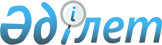 Об утверждении Правил оказания жилищной помощи
					
			Утративший силу
			
			
		
					Решение Алгинского районного маслихата Актюбинской области от 31 января 2013 года № 70. Зарегистрировано Департаментом юстиции Актюбинской области 14 февраля 2013 года № 3529. Утратило силу решением маслихата Алгинского района Актюбинской области от 26 сентября 2017 года № 116
      Сноска. Утратило силу решением маслихата Алгинского района Актюбинской области от 26.09.2017 № 116 (вводится в действие со дня его первого официального опубликования).

      Примечание РЦПИ.

      В тексте документа сохранена пунктуация и орфография оригинала.
      В соответствии со статьей 6 Закона Республики Казахстан от 23 января 2001 года № 148 "О местном государственном управлении и самоуправлении в Республике Казахстан", пунктом 2 статьи 97 Закона Республики Казахстан от 16 апреля 1997 года № 94 "О жилищных отношениях", постановлением Правительства Республики Казахстан от 30 декабря 2009 года № 2314 "Об утверждении Правил предоставления жилищной помощи" и приказом Агентства Республики Казахстан по делам строительства и жилищно-коммунального хозяйства от 5 декабря 2011 года № 471 "Об утверждении Правил исчисления совокупного дохода семьи (гражданина), претендующей на получение жилищной помощи, а также на предоставление жилища из государственного жилищного фонда или жилища, арендованного местным исполнительным органом в частном жилищном фонде" Алгинский районный маслихат РЕШИЛ:
      1. Утвердить Правила оказания жилищной помощи согласно приложению.
      2. Признать утратившим силу решение Алгинского районного маслихата от 22 февраля 2010 года № 4 "Об утверждении Правил оказания жилищной помощи" (Зарегистрированное в государственном реестре нормативных правовых актов за № 3-3-105, опубликованное в районной газете "Жұлдыз-Звезда" № 15-16 от 30 марта 2010 года).
      3. Настоящее решение вводится в действие по истечении десяти календарных дней со дня его официального опубликования. Правила предоставления жилищной помощи 1. Общие положения
      Настоящие Правила разработаны в соответствии с Законом Республики Казахстан от 16 апреля 1997 года № 94 "О жилищных отношениях", Постановлением Правительства Республики Казахстан от 14 апреля 2009 года № 512 "О некоторых вопросах компенсации повышения тарифов абонентской платы за оказание услуг телекоммуникаций социально защищаемым гражданам", Постановлением Правительства Республики Казахстан от 30 декабря 2009 года № 2314 "Об утверждении Правил предоставления жилищной помощи", Приказом Председателя Агентства Республики Казахстан по делам строительства и жилищно-коммунального хозяйства от 5 декабря 2011 года № 471 "Об утверждении Правил исчисления совокупного дохода семьи (гражданина), претендующей на получение жилищной помощи, а также на предоставление жилища из государственного жилищного фонда или жилища, арендованного местным исполнительным органом в частном жилищном фонде" и определяют размер и порядок оказания жилищной помощи.
      1. В настоящих Правилах используются следующие понятия:
      1) жилищная помощь предоставляется за счет средств местного бюджета малообеспеченным семьям (гражданам) постоянно проживающим в населенных пунктах Алгинского района на оплату:
      расходов на содержание общего имущества объекта кондоминиума семьям (гражданам), проживающим в приватизированных жилищах или являющимися нанимателями (поднанимателями) жилых помещений (квартир) в государственном жилищном фонде;
      потребления коммунальных услуг и услуг связи в части увеличения абонентской платы за телефон, подключенный к сети телекоммуникаций, семьям (гражданам), являющимся собственниками или нанимателями (поднанимателями) жилища;
      арендной платы за пользование жилищем, арендованным местным исполнительным органом в частном жилищном фонде;
      Расходы малообеспеченных семей (граждан), принимаемые к исчислению жилищной помощи, определяется как сумма расходов по каждому из выше указанных направлений.
      Жилищная помощь определяется как разница между суммой оплаты расходов на содержание жилого дома (жилого здания), потребление коммунальных услуг и услуг связи в части увеличения абонентской платы за телефон, подключенный к сети телекоммуникаций, арендной платы за пользование жилищем, арендованным местным исполнительным органом в частном жилищном фонде, в пределах норм и предельно-допустимого уровня расходов семьи (граждан) на эти цели, установленных местными представительными органами.
      2) жилищная помощь оказывается по предъявленным поставщиками счетам на оплату коммунальных услуг на содержание жилого дома (жилого здания) согласно смете, определяющей размер ежемесячных и целевых взносов, на содержание жилого дома (жилого здания), за счет бюджетных средств лицам, постоянно проживающим в данной местности.
      3) компенсация повышения тарифов абонентской платы за телефон – денежная компенсация, входящая в состав жилищной помощи, предназначенная для возмещения затрат повышения тарифов, абонентской платы за телефон и определяемая как разница между действующим тарифом и тарифом, сложившимся по состоянию на сентябрь 2004 года;
      4) заявитель (физическое лицо) - лицо, обратившееся от себя лично или от имени семьи за назначением жилищной помощи;
      5) совокупный доход семьи - общая сумма доходов, полученных семьей за квартал, предшествующий кварталу обращения за назначением жилищной помощи;
      6) уполномоченный орган – государственное учреждение "Районный отдел занятости и социальных программ", осуществляющий назначение жилищной помощи.
      Сноска. Пункт 1 с изменениями, внесенными решениями маслихата Алгинского района Актюбинской области от 08.11.2013 № 113 (вводится в действие с 01.01.2014); от 03.04.2015 № 200 (вводится в действие по истечении десяти календарных дней после дня его первого официального опубликования).

      2. Жилищная помощь предоставляется в том случае, если расходы в бюджете семьи за потребление коммунальных услуг (центральное тепловое и индивидуальное газовое отопление, горячее, холодное водоснабжение, канализацию, за газ на приготовление пищи, электроснабжение, (мусороудаление), расходы на содержание жилого дома (жилого здания), арендную плату за пользование жилищем, арендованным местным исполнительным органом в частном жилищном фонде в пределах установленной нормы площади жилья, обеспечиваемой компенсационными мерами, но не более фактически занимаемой и нормативов на потребление коммунальных услуг, за услуги связи в части увеличения абонентской платы за телефон, подключенный к сети телекоммуникации, превышают долю предельно допустимых расходов на эти цели.

      Доля предельно допустимых расходов на оплату потребления коммунальных услуг и содержание жилого дома (жилого здания), арендную плату за пользование жилищем, арендованным местным исполнительным органом в частном жилищном фонде и услуги связи в части увеличения абонентской платы за телефон, подключенный к сети телекоммуникации, устанавливается в размере 5 процентов к совокупному доходу семьи.

      Сноска. Пункт 2 с изменениями, внесенными решением маслихата Алгинского района Актюбинской области от 08.11.2013 № 113 (вводится в действие с 01.01.2014).

      3. Жилищная помощь предоставляется в безналичной форме, как уменьшение платежей за потребление коммунальных услуг (центральное тепловое и индивидуальное газовое отопление, горячее, холодное водоснабжение, канализацию, за газ на приготовление пищи), абонентской платы за телефон, расходов на содержание жилого дома (жилого здания), арендной платы за пользование жилищем, арендованным местным исполнительным органом в частном жилищном фонде по сравнению с суммой, начисленной собственнику, нанимателю (арендатору) жилья. Оплата потребления коммунальных услуг и услуг связи, расходов на содержание жилого дома (жилого здания), арендной платы за пользование жилищем, арендованным местным исполнительным органом в частном жилищном фонде, сверх установленной нормы производится на общих основаниях.

      Сноска. Пункт 3 с изменениями, внесенными решением маслихата Алгинского района Актюбинской области от 08.11.2013 № 113 (вводится в действие с 01.01.2014).

      4. При расчете социальной нормы по отоплению и расходам на содержание жилого дома (жилого здания), арендной плате за пользование жилищем, арендованным местным исполнительным органом в частном жилищном фонде применяется социальная норма площади жилья в жилищах всех форм собственности на одного человека - 18 кв. метров (для одиноко проживающих граждан в пределах - 32 кв.м., для одиноко проживающих в домах, не имеющих централизованного отопления 36 кв.м.) полезной площади, но не более фактически занимаемой полезной площади жилья.

      5. При расчете социальной нормы потребителям, имеющим приборы учета коммунальных услуг, применяются фактические затраты по показаниям счетчиков, но не выше установленных тарифов и нормативов.

      6. Получатели жилищной помощи в течение 10 дней информируют уполномоченный орган о любых изменениях формы собственности своего жилья, в составе семьи и ее совокупного дохода, а также в случаях неверного начисления помощи.

      7. Незаконно полученные в виде жилищной помощи суммы, подлежат возврату в бюджет в установленном законодательством порядке.

 2. Порядок назначения жилищной помощи
      8. Назначение жилищной помощи осуществляется с месяца обращения за ее получением на срок до конца текущего квартала. Месяцем обращения считается месяц подачи заявления с прилагаемыми документами.

      9. Жилищная помощь назначается на основе заявления собственника, нанимателя (арендатора) жилья, в котором указываются состав семьи, размер полезной площади фактически занимаемого жилья, совокупный доход семьи, расходы по оплате коммунальных услуг (центральное тепловое и индивидуальное газовое отопление, горячее, холодное водоснабжение, канализацию, за газ на приготовление пищи, электроснабжение, мусороудаление) и разница увеличения абонентской платы за телефон, расходы на содержание жилого дома (жилого здания), и арендная плата за пользование жилищем, арендованным местным исполнительным органом в частном жилищном фонде.

      Сноска. Пункт 9 с изменениями, внесенными решением маслихата Алгинского района Актюбинской области от 08.11.2013 № 113 (вводится в действие с 01.01.2014).

      10. Сведения по доходам граждан подтверждаются один раз в начале квартала городскими службами, отделами, организациями, ведущими учет и начисление соответствующих выплат в виде списков или информаций на электронных носителях.

      11. Исчисление совокупного дохода семьи (гражданина), обратившейся за получением жилищной помощи производится в соответствии с приказом Агентства Республики Казахстан по делам строительства и жилищно-коммунального хозяйства от 5 декабря 2011 года № 471 "Об утверждении Правил исчисления совокупного дохода семьи (гражданина), претендующей на получение жилищной помощи, а также на предоставление жилища из государственного жилищного фонда или жилища, арендованного местным исполнительным органом в частном жилищном фонде".

      12. При изменении тарифов на коммунальные услуги и услуги связи, размера арендной платы производится перерасчет ранее назначенной жилищной помощи в текущем квартале.

      13. Размер жилищной помощи рассчитывается как разница между суммой оплаты собственника, нанимателя (арендатора) за потребление коммунальных услуг, за услуги связи в части увеличения абонентской платы за телефон, оплаты расходов на содержание жилого дома (жилого здания), арендной платы за пользование жилищем, арендованным местным исполнительным органом в частном жилищном фонде в пределах норм, обеспечиваемых компенсационными мерами и предельно-допустимого уровня расходов данной семьи на эти цели, и не может превышать сумму фактических затрат.

      Сноска. Пункт 13 с изменениями, внесенными решением маслихата Алгинского района Актюбинской области от 08.11.2013 № 113 (вводится в действие с 01.01.2014).

      14. По результатам рассмотрения предоставленного заявления и приложенных к нему документов составляется договор в двух экземплярах, один из которых хранится у собственника, нанимателя (арендатора) жилья, а второй - в уполномоченном органе.

      15. Указанный договор является основанием для предоставления жилищной помощи. При получении договора в уполномоченном органе, собственник, наниматель (арендатор) жилья в десятидневный срок представляет его поставщикам коммунальных услуг для занесения в базу данных.

      16. В случае возникновения сомнения в достоверности информации уполномоченный орган:

      1) проводит обследование жилищных условий заявителя;

      2) запрашивает информацию о доходах в соответствующих организациях;

      3) обращается в налоговую службу о проверке факта сокрытия доходов;

      4) делает запрос в жилищную инспекцию о целевом использовании жилищной помощи. 3. Источники финансирования
      17. Финансирование выплат жилищной помощи осуществляется за счет средств местного бюджета.

      18. Выплата жилищной помощи осуществляется уполномоченным органом по заявлению получателя жилищной помощи через банки второго уровня на лицевые счета получателя жилищной помощи, поставщиков коммунальных услуг, а на возмещение расходов на содержание жилого дома (жилого здания) - органам управления объектами кондоминиума.

      Выплата компенсации повышения тарифов абонентской платы за телефон, арендной платы за пользование жилищем, арендованным местным исполнительным органом в частном жилищном фонде осуществляется на лицевые счета заявителя через банки второго уровня по выбору получателя, на основании его заявления с указанием реквизитов лицевого счета выбранного им банка второго уровня или в организации, имеющей лицензию банка РК на соответствующие виды банковских операций.

      Сноска. Пункт 18 с изменениями, внесенными решением маслихата Алгинского района Актюбинской области от 08.11.2013 № 113 (вводится в действие с 01.01.2014).

      19. Проверка правильности начисления и расходования бюджетных средств на выплату жилищной помощи проводится в установленном законодательством порядке.
					© 2012. РГП на ПХВ «Институт законодательства и правовой информации Республики Казахстан» Министерства юстиции Республики Казахстан
				
      Председатель сессии 
районного маслихата: 

Секретарь районногомаслихата:

      К. Байгазин 

А. Кайрушев
Приложение к решению № 70 Алгинского районного маслихата от 31 января 2013 года